Karta pracy 3 latka – 17.04 2020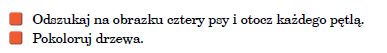 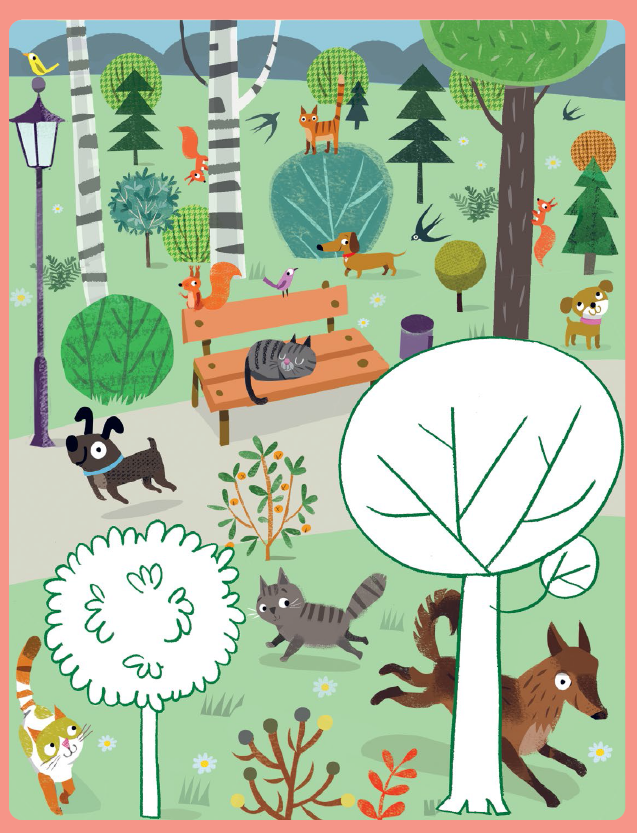 